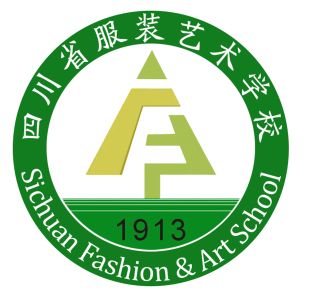  机电技术应用   专业  2019 级   2019年  08月制定人才培养方案体例框架和基本要求一、专业名称及代码专业名称： 机电技术应用专业专业代码：051300二、入学要求初中阶段教育毕业生或同等学力人员三、基本学制三年，中专（或五年一贯制，专科）四、职业面向（一）服务面向（二）职业发展路径（三）职业岗位及职业能力分析表01  主要工作岗位及其岗位能力分析五、培养目标与培养规格（一）培养目标1．素质具有正确的世界观、人生观、价值观。坚决拥护中国共产党领导，树立中国特色社会主义共同理想，践行社会主义核心价值观，具有深厚的爱国情感、国家认同感、中华民族自豪感；崇尚宪法、遵守法律、遵规守纪；具有社会责任感和参与意识。2．知识1.具备查阅专业技术资料的基本能力。2.掌握电工电子与技能、机械制图、机械基础等专业基础知识。3.具有根据图纸要求进行钳工操作的能力。4.具有正确识读中等复杂程度机械零件图、装配图及绘制简单零件图的能力。5.具有熟练的电子、电工基本操作技能。6.具有利用数控机床加工简单零件的能力。7.具有运用PLC的基本指令和部分功能指令编制和调试简单的控制程序的能力。8.掌握典型机电产品、机电设备和自动生产线的基本结构和原理。9.具有良好的沟通技巧和可持续发展理念。10.具有选择和使用常用工具、量具、夹具及仪器仪表和辅助设备的能力。3．能力（1）专业通用能力1.具备良好的思想政治素质和道德品质。2.具有良好的职业道德，能自觉遵守行业法规、规范和企业规章制度。3.具有较完备的法律（法规）意识。4.具备吃苦耐劳、积极进取、敬业爱岗的工作态度。5.具有借助词典阅读外文技术资料的能力。6.具备较高的人际交往与团队协作能力。7.顾全大局、精诚团结的团队合作精神。8.具备良好的职业态度、职业习惯。（2）专业（技能）方向能力专业（技能）方向—机械加工方向1.熟悉常用数控车床、铣床的结构、种类。2.具备操作常用数控车床、铣床的初步能力。3.掌握简单零件的数控车削加工的工艺分析与编程技术。4.初步具备数控车床的维护能力。专业（技能）方向—自动化生产线运行方向1.能对自动化生产线进行常规维护。2.能进行简单的机器人运行程序编制。3.能运用传感器对生产线运行情况进行检测。4.能对自动化生产线的常规故障进行排除。六、课程设置（一）课程结构（二）课程简介1.公共基础课（二）专业技能课1.专业核心课2.专业（技能）方向课（1）机械加工方向（2）自动化生产运行方向（三）能力证书和职业证书要求注：必选的职业资格证书至少一个七、主要接续专业高职：机电一体化技术、数控加工、机电设备维修与管理、自动化生产设备应用、机器人技术本科：机械设计制造及其自动化、机械工程、机器人技术八、学时安排（一）教学活动与时间分配表（按周分配）表02   教学活动与时间分配表（单位：周）（二）实践教学安排表（按周分配）表03 实践教学安排表（单位：周）（三）考证安排九、教学进程总体安排表04     教学进程安排表注：1. “ 各学期周学时分配”列中“X+Y周”的“X”指课堂教学周数；“Y”指停课实践周数；2. 实习实训专周是指停课进行实习实训，若为1周则在表中表示为“1W”，按1周30学时统计学时；3. 课程考核方式有“考查”与“考试”两种，在相应考核方式中注明考试或考查的学期；4. 选修课学时数为总学时的10%左右，请注明“限选”或“任选”，在备注处注明开课形式：课堂教学、网络课程自学或讲座；5. 素质拓展课程”专指与专业能力提高相关的课程。各系、专业可以根据教学需要，并结合第二课堂，自行安排并规定学生应修读学分。6.课程代码在诊改办处查询，如为新课，按诊改办要求编码。十、实施保障（一）师资队伍1.专业负责人情况2.专业教师情况（二）教学设施1.校内实训实习具备钳工实训区、电工实训室等，主要设施设备及数量见下表。2.校外实训基地（三）教学资源机电技术应用专业对教材选用、图书文献配备、数字资源配备严格执行国家和省（区、市）关于教材选用的有关文件规定，完善教材选用制度，经过规范程序选用教材，优先选用职业教育国家规划教材、省级规划教材，根据需要编写校本特色教材，禁止不合格的教材进入课堂。图书、文献配备能满足学生全面培养、教科研工作、专业建设等的需要，方便师生查询、借阅，图书文献主要有：《机械设计国家标准》、《机械制图国家标准》、《公差配合国家标准》、《机械设计手册》、《职业技能大赛标准》等；数字资源主要有广播词音视频素材、教学课件等。教学资源形式多样、使用便捷，能够较好的满足教学需要。（四）教学方法任课教师根据专业培养目标、课程教学要求、学生情况，采用因材施教的教学方法，达成预期的教学目标。坚持学中做、做中学，不断反思，倡导因材施教、理论联系实际的教学原则，注重启发式教育，鼓励创新教学方法和策略、鼓励信息技术在教育教学中的应用，逐步培养与形成学生综合运用知识的能力，调动学生的学习积极性，引导学生，促进学生综合素质的发展，以及良好的学习习惯的养成和终生学习意识的树立。（五）教学评价教学以“实用”为原则，考核以“能”为根本，建立以课程目标为依据，以学生情感、态度、方法、知识、技能、创新能力等多个方面为评价内容，以学生自评、学生互评和教师点评相结合的评价方式。多样化的课程评价体系重视过程评价和形成性评价，强化综合实践能力考核，从而更加客观反映学生的学习情况。（六）质量管理1.人才培养方案是学校组织教学、对人才培养质量进行监控和评价的依据。人才培养方案的制定、审批与实施实行校部二级管理。学校校长、党组负责人是专业人才培养方案制订与实施的第一责任人，负责决策与审定。教学副校长、教务处负责人才培养方案的具体落实与督查，专业部负责人才培养方案的制定与执行。经学校批准专业人才培养方案，未经许可，任何部门和个人不得擅自调整和拒绝执行。2.加强人才培养方案的执行督查。每学期进行至少2次教学常规检查，主要检查教师学期授课计划执行情况、教案编写情况、作业布置与批阅情况等。3.在实施培养方案的过程中，教务处和各专业部要通过学生座谈会、教学检查、课堂教学质量评估、领导听课、教学督导等方式，加强质量监控，确保课程教学质量。十、毕业要求1.通过规定年限的学习，修满专业人才培养方案所规定的学分。2.取得本专业相应的职业资格证书和相关能力证书。3.综合素质评分达标。序号对应行业（代码）主要职业类别（代码）主要岗位类别（或技术领域）职业资格证书或技能等级证书举例134344对专用或通用机械零件的加工数控车工数控铣工234349工业自动化领域的工业机器人的制造、使用    特殊作业机器人制造使用 装配钳工、无线电安装工、电工岗位典型工作任务职业能力要求对应职业能力课程所需职业资格证书 数控机床操作根据加工图纸，将工件加工完成能看懂零件加工图能熟悉加工工艺能编制加工程序机械制图加工工艺数控编程数控车工数控铣工自动生产线安装与调试对自动化生产线进行安装调试、特别是机器人的编程能够编写机器人程序能对自动化生产线进行安装调试机械制图机械基础机器人编程机修钳工、装配钳工、维修钳工、工具钳工设备管理员对机械设备是否正常工作进行管理能判断设备使用情况能初步检查设备故障设备修理钳工工艺市场营销营销员、装配钳工、机修钳工、维修钳工序号课程名称主要教学内容和要求参考课时1职业生涯规划依据《中等职业学校职业生涯规划教学大纲》开设，并与专业实际和行业发展密切结合322职业道德与法律依据《中等职业学校职业道德与法律教学大纲》开设，并与专业实际和行业发展密切结合343经济政治与社会依据《中等职业学校经济政治与社会教学大纲》开设，并与专业实际和行业发展密切结合264哲学与人生依据《中等职业学校哲学与人生教学大纲》开设，并与专业实际和行业发展密切结合305语文依据《中等职业学校语文教学大纲》开设，并注重在职业模块的教学内容中体现专业特色1706数学依据《中等职业学校数学教学大纲》开设，并注重在职业模块的教学内容中体现专业特色1707英语依据《中等职业学校英语教学大纲》开设，并注重在职业模块的教学内容中体现专业特色1708体育与健康依据《中等职业学校体育与健康教学大纲》开设，并与专业实际和行业发展密切结合1469计算机应用基础依据《中等职业学校计算机应用基础教学大纲》开设，并注重在职业模块的教学内容中体现专业特色12210公共艺术依据《中等职业学校公共艺术教学大纲》开设，并与专业实际和行业发展密切结合3211历史依据《中等职业学校历史教学大纲》开设，并与专业实际和行业发展密切结合3012公共选修课心理健康教育、中华优秀传统文化、创新创业教育、职业素养120序号课程名称主要教学内容和要求参考学时1机械制图及AutoCAD依据《中等职业学校机械制图教学大纲》开设，并与专业实际和行业发展密切结合2342机械基础依据《中等职业学校机械基础教学大纲》开设，并与专业实际和行业发展密切结合1783公差配合与测量本课程的任务是使学生了解机械零件的几何精度及其相互配合的基本知识，具有初步的选用能力并受到几何量测量技术的初步训练。要使学生掌握有关公差标准基本内容和主要规定，能正确查用有关公差表格、对图样能正确解释和标注624电工电子与技能主要内容包括：电阻器、电容器、电感器、半导体器件的识读和检测、电子实用器件的安装与调试等。常用半导体器件、放大电路基础、常用的放大器、直流稳压电源及晶闸管电路、正弦波振荡器、高频信号处理电路等2085气动与液压传动了解气动与液压系统的基本特点和基本组成，了解常用气动元件的结构、性能、主要参数、理解速度控制、方向控制、顺序控制等基本回路的作用及在机电设备中的各种具体应用。266钳工工艺与技能训练掌握钳工安全操作规程和相关理论知识，会查阅有关技术手册和标准，能正确使用和维护常用工具、量具，掌握钳工常用设备及工具的操作方法，掌握各类刀具相关知识，能制作简单配合及镶嵌零件。607传感器应用技术掌握传感器检测的基础知识，会查阅有关技术手册和标准，会正确选用传感器，能正确安装和调试常用传感器。268电气与PLC控制技术掌握PLC与变频器的基本知识，会查阅有关技术手册和标准，会正确选用常用PLC和通用变频器，会编制简单的PLC控制程序，能完成简单PLC与变频器控制系统的安装、调试、运行和维护。689机械拆装了解车床典型部件的拆装及测绘、调试、检验。熟悉机床的基本构造和工作原理，掌握装配关系。能正确使用各种常用的工具和量具，会判断、分析、处理机械的常见故障，掌握机床装配后的调试及其故障排除方法52序号课程名称主要教学内容和要求参考学时1车工工艺车工工艺是数控技术专业重要的专业主干课程之一。它主要是介绍普通机床结构、传动原理、加工工艺方面的知识，培养学员操纵和维护车床等方面的综合能力。根据职业学院的具体特点，理论教学以实用够用为度，坚持理论联系实际，注重实训教学环节，不断培养和提高学生分析解决生产实际问题的能力302数控加工掌握数控机床安全规程，能选用合适的量具正确测量工件、能对简单零件进行正确的工艺分析，能选用合理的切削用量。603CAD/CAM技术应用了解自动编程软件的一般概念、应用范围及与数控机床的通信接口技术，了解目前企业常用CAD/CAM软件的种类和基本特点，熟练掌握CAD/CAM软件的应用技术，能运用CAD/CAM软件实施数控加工128序号课程名称主要教学内容和要求参考学时1高级机械装配与调试技术通过学习有关常用通用机械装配与调试方面的知识，使学生掌握常用工装知识和编制常用通用机械设备装配工艺规程的基本知识、装配工艺知识、 尺寸链知识、导轨精度检测方法和孔的刮削方法、常用通用机械装配和精度检验的方法，初 步形成一定的自我学习能力和实际操作能力，具备常用通用机械装配与调试的能力。902工业机器人应用技术本书围绕从认识到熟练操作工业机器人，并根据实际应用进行基本作业示教这一主题，以工业机器人四巨头ABB、KUKA、FANUC和YASKAWA为主要对象，通过典型案例对工业机器人示教和操作的相关基础共性问题进行详细图解，尽量反映国内外近年来在机器人理论研究和生产应用方面的最新成果，内容涵盖机器人搬运、码垛、焊接、涂装和装配五大典型应用任务，使读者对机器人工作站及其作业示教的基本过程有一个比较全面而清晰的认识。1283序号职业资格名称颁证单位等级备注1装配钳工南充市人力资源与社会保障局四级必选2机器人操作工南充市人力资源与社会保障局四级必选3维修电工南充市人力资源与社会保障局四级可选4数控车工南充市人力资源与社会保障局四级可选5自动生产线安装与调试车工南充市人力资源与社会保障局四级可选6CAD绘图员南充市人力资源与社会保障局四级可选学期入学教育与军训课堂教学专业实践专业实践其它实践其它实践考试机动假期毕业教育(鉴定)合计学期入学教育与军训课堂教学实训实习社会实践公益劳动考试机动假期毕业教育(鉴定)合计第一学期316114第二学期154118第三学期136114第四学期173118第五学期127114第六学期0191总计73201955281151            学年、学期内容            学年、学期内容            学年、学期内容第一学年第一学年第二学年第二学年第三学年第三学年合计            学年、学期内容            学年、学期内容            学年、学期内容一二一二一二专业技能实践教学校内实训随课实训2.63.22.50.650.579.52专业技能实践教学校内实训钳工技能实训专周22专业技能实践教学校内实训焊工技能实训专周11专业技能实践教学校内实训电工技能实训专周11专业技能实践教学校内实训钳工综合调试平台拆装技能实训专周11专业技能实践教学校内实训普车技能实训专周（专业方向一）22专业技能实践教学校内实训高级机械装配与调试技能实训专周（专业方向二）22专业技能实践教学校内实训数控加工技能实训专周（专业方向一）1专业技能实践教学校内实训工业机器人编程技能实训专周（专业方向二）1专业技能实践教学校外实习认知实习专业技能实践教学校外实习跟岗实习5510专业技能实践教学校外实习顶岗实习1919其它实践教学其它实践教学入学教育与军训33其它实践教学其它实践教学社会实践111115其它实践教学其它实践教学公益劳动总  计总  计总  计55.52序号职业资格证书拟考学期对应课程开设学期1钳工中级普车中级电工中级焊工中级数车中级5钳工工艺与技能实训21钳工中级普车中级电工中级焊工中级数车中级5车工工艺41钳工中级普车中级电工中级焊工中级数车中级5电工电子与技能2/31钳工中级普车中级电工中级焊工中级数车中级5焊工实训21钳工中级普车中级电工中级焊工中级数车中级5数控加工4课程类别课程名称课程代码学分学时数学时数学时数课程性质考核方式考核方式各学期周学时分配各学期周学时分配各学期周学时分配各学期周学时分配各学期周学时分配各学期周学时分配备注课程类别课程名称课程代码学分总学时理论学时实践学时课程性质考查考试一二三四五六备注课程类别课程名称课程代码学分总学时理论学时实践学时课程性质考查考试16+4周15+5周13+7周17+3周12+8周0+20周备注公共基础课程职业生涯规划300001023232必修12公共基础课程哲学与人生300001323030必修22公共基础课程经济政治与社会300001222626必修32公共基础课程职业道德与法律300001123434必修42公共基础课程语文300000110170170必修31/2/4/522224公共基础课程英语300000210170170必修2/51/3/422224公共基础课程数学300000510170170必修1/42/3/522224公共基础课程计算机应用基础30000037122122必修2222公共基础课程历史300000723030必修12网络自学公共基础课程公共艺术300000623232必修22公共基础课程体育与健康30000048146146必修1/2/3/4/522222公共基础课程心理健康教育23232选修12网络课程自学 任选三门 不计入总学时公共基础课程中华优秀传统文化23030选修22网络课程自学 任选三门 不计入总学时公共基础课程创新创业教育 22626选修32网络课程自学 任选三门 不计入总学时公共基础课程社会责任教育23434选修42网络课程自学 任选三门 不计入总学时公共基础课程职业素养22424选修52网络课程自学 任选三门 不计入总学时公共基础课程小计679629621414121214029.47%专业核心课程机械制图  AutoCAD130103513234110124必修2/4/51/344422专业核心课程机械基础13010041017813246必修2/4/51/342222专业核心课程公差配合与测量13010053624616必修1222专业核心课程电工电子与技能13010361020812682必修1/3/4244222专业核心课程气动与液压传动13010372261610必修32专业核心课程钳工工艺与技能训练13010383603624必修24专业核心课程传感器应用技术1301039226620必修32专业核心课程电气与PLC控制  技术13010403.5684820必修44专业核心课程机械拆装13010414523220必修34专业核心课程小计50.588452236214141610627.08%机械加工方向车工工艺13010132301614必修42机械加工方向数控加工13010163.5603036必修44机械加工方向CAD/CAM技术应  用130105271286860必修58机械加工方向小计130101312.5218108110686.68%自动化生产线运行方向高级机械装配与调试技术13010425.5904446必修46自动化生产线运行方向工业机器人应用技术130104371286464必修58自动化生产线运行方向小计12.521810811068素质拓展课程管理营销11060093.56464任选54网络课程自学  任选两门 不计入总学时素质拓展课程典型机电产品售后服务13040503.56060任选44网络课程自学  任选两门 不计入总学时素质拓展课程机电设备及管理技术13040513.56464任选34网络课程自学  任选两门 不计入总学时素质拓展课程小计71881884445.76%专业实践课程天马微课程专周1309062103003001/2/3/4/55W5W专业实践课程钳工技能实训130101726060必修22W专业实践课程焊工技能实训130202713030必修21W专业实践课程电工技能实训130104413030必修21W专业实践课程普车实训    （专业方向一）130101926060必修42W专业实践课程高级机械装配与调试        （专业方向二）130104526060必修42W专业实践课程钳工综合调试平台拆装130104613030必修31W专业实践课程数控加工实训（专业方向一）130104713030必修51W专业实践课程工业机器人编程（专业方向二）130104813030必修51W专业实践课程顶岗实习14010321957057019W专业实践课程小计401200120036.76%总计总计180326415921672其他入学教育11W各专业部根据学校要求及自身情况灵活安排其他军训22W各专业部根据学校要求及自身情况灵活安排其他考试（或毕业教育）111111各专业部根据学校要求及自身情况灵活安排其他职业技能鉴定各专业部根据学校要求及自身情况灵活安排其他社会实践11111各专业部根据学校要求及自身情况灵活安排专业负责人姓名所学专业学历职称职业（执业）资格教授课程谭海辉飞机设计本科高级讲师汽车维修技师AutoCAD 工程力学序号姓 名所学专业学历职称/职务职业（执业）资格任教学科1庞文勤机械本科高级讲师机械工程师机械制图设备修理2徐浩博纺织工程硕士高级讲师高级工程师机电控制3李健电子信息科学与技术本科高级讲师高级电工电工电子与技能电气与PLC控制技术电工、电子实训4李国林物理学本科高级实验师电工高级工电工电子与技能电工实训5王宏亮机械设计制造及其自动化本科讲师高级车工钳工技师机械基础、机械制图机械拆装、高级机械装配与调试技术、钳工工艺与技能实训、机械装配实训6黄钞电子信息工程本科讲师无线电调试高级技师电工电子与技能电气与PLC控制技术电工、电子实训7杨建勋物理学本科讲师高级车工数控加工公差配合与技术测量、钳工工艺与技能实训、数车实训8王齐物理学本科讲师高级车工、高级汽车维修工机械制图、机械基础液压与气压9余明清电器工程及其自动化本科助讲高级加工中心工公差配合与技术测量、车工工艺、机械拆装普车、数车实训10阮夏舟机械制造及其自动化本科讲师汽车维修工技师机械基础11邹 蕾焊接技术及自动化专科助讲中级焊工机械基础焊工实训12蒋 丹机械制造及其自动化本科助讲机械制图、机械基础机械拆装、电梯结构序 号实训室名称主要工具和设施设备主要工具和设施设备序 号实训室名称名  称数量1工具钳工实训区台虎钳48台1工具钳工实训区钳工工具48套1工具钳工实训区通用量具20套1工具钳工实训区台钻5台1工具钳工实训区划线平板4张1工具钳工实训区摇臂钻床1台1工具钳工实训区划线方箱3个1工具钳工实训区砂轮机2台2普通机床加工实训区普通车床10台2普通机床加工实训区砂轮机5台2普通机床加工实训区刨床1台2普通机床加工实训区普通铣床1台2普通机床加工实训区平面磨床1台2普通机床加工实训区锯床1台3数控车床实训区数控车床8台4数控铣床实训区数控铣床1台5特种加工实训区线切割机1台5特种加工实训区电火花成型机1台6电气实训区工业机器人编程工作站1台6电气实训区中级液压气动装配实训台1台6电气实训区高级液压气动装配实训台1台7装配钳工实训区机械装调技术实训平台1型2台7装配钳工实训区机械装调技术实训平台2型2台8焊工实训室电焊机10台8焊工实训室气焊设备3套9电子实训室示波器12台9电子实训室数字示波器12台9电子实训室任意函数信号发生器5台9电子实训室晶体管毫伏表12个9电子实训室双路直流稳压电源12个9电子实训室模电数电试验台10台9电子实训室MF-473用表30个9电子实训室三合一试验台15台9电子实训室电气电子综合测试平台1套10电工实训室电工技术试验箱5台10电工实训室功率因数表2个10电工实训室单相功率表11个10电工实训室电流表24个10电工实训室欧姆表8个10电工实训室三相异步电动机10台10电工实训室各种实验板60个10电工实训室微波炉1台10电工实训室电磁炉1台10电工实训室空调演示装置1台10电工实训室数字万用表10个11液压与气压实训室液压实训台1台11液压与气压实训室气压实训台1台12电气控制实训室电气拆装及检测工具套件2套12电气控制实训室电动机10台12电气控制实训室万用表20个12电气控制实训室钳形电流表15个12电气控制实训室配电柜（进线、馈线、电容柜）1套12电气控制实训室异步变频器1个12电气控制实训室变频器配件1套12电气控制实训室软启动器1个12电气控制实训室电机启动实验台5个12电气控制实训室配套电机5个12电气控制实训室接地系统5个12电气控制实训室家用系统5个13PLC与变频器应用实训室变频器1台13PLC与变频器应用实训室PLC可编控制试验台10台14维修电工实训室万用表、转速表、钳形电流表、功率表、兆欧表 各15个14维修电工实训室压线钳10个、10个14维修电工实训室组套工具12个、12套14维修电工实训室电锤2个、2个14维修电工实训室喷灯3个、3个14维修电工实训室弯管器1个、1个14维修电工实训室电工操作台12台、12台14维修电工实训室教学孔网板20个、20个14维修电工实训室低压配电箱4个、4个14维修电工实训室照明控制箱2个15通用机电设备装调与维修实训室旧机床4台15通用机电设备装调与维修实训室各种工具、量具12套名称/合作企业主要实训内容南充纵横动力配件有限公司车工、刨工、铣工、焊工人本集团南充分公司车工、铣工、镗工南充东风机械有限公司锻造生产、坯料加热、自由锻造及胎模锻造中国重汽集团南充海乐机械有限公司普车、数车、数铣、热处理厦门天马微电子有限公司电工、电子、自动化生产线调试成都艾博机器人有限公司自动化生产线安装、调试、机器人编程、维护厦门天马微电子有限公司自动化生产线安装、调试学号姓名职业素养20%职业素养20%职业素养20%学习过程考核20%学习过程考核20%学习过程考核20%实操技能考核30%实操技能考核30%实操技能考核30%综合测试考核30%综合测试考核30%综合测试考核30%总评学号姓名学生自评20%学生互评20%老师评价60%学生自评20%学生互评20%老师评价60%学生自评20%学生互评20%老师评价60%学生自评20%学生互评20%老师评价60%